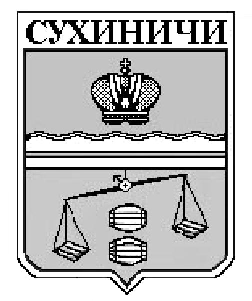 КАЛУЖСКАЯ  ОБЛАСТЬ                            СУХИНИЧСКИЙ  РАЙОН                                СЕЛЬСКАЯ  ДУМАСЕЛЬСКОГО  ПОСЕЛЕНИЯ«СЕЛО ШЛИППОВО»                                                  РЕШЕНИЕот   3 апреля 2018 года                                                                                        № 116Об  утверждении  отчета  об исполнениибюджета сельского поселения «Село Шлиппово»за  2017 год        Рассмотрев протокол публичных слушаний по отчету об исполнении бюджета сельского поселения «Село Шлиппово» за 2017 год , Сельская Дума сельского поселения «Село Шлиппово», РЕШИЛА:        1. Утвердить отчет об исполнении бюджета  сельского поселения «Село Шлиппово» за 2017 год по доходам в сумме 4873567 рублей 68 копеек, расходам 4778903 рубля 78 копеек и превышением  расходов над доходами в сумме 94663 рубля 90 копеек.        2. Утвердить исполнение доходов бюджета сельского поселения «Село Шлиппово» за 2017 год по кодам классификации доходов бюджетов (приложение № 1).       3. Утвердить исполнение расходов бюджета  сельского поселения « Село Шлиппово» за 2017 год  по ведомственной структуре расходов (приложение №2).       4. Утвердить исполнение расходов бюджета сельского поселения «Село Шлиппово» за 2017 год по разделам и подразделам  классификации расходов бюджетов (приложение №3).       5. Утвердить исполнение источников финансирования дефицита бюджета сельского поселения « Село Шлиппово» за 2017 год по кодам классификации источников финансирования дефицитов бюджетов (приложение №4).      6. Настоящее решение вступает в силу с момента его подписания и подлежит обнародованию.      7. Контроль за исполнением настоящего решения возложить на администрацию сельского поселения « Село Шлиппово».Глава сельского поселения«Село Шлиппово»                                                                      Х.И.Триандафилиди